Hammerum Juniorhold 2020/2021Kære alle gymnaster og forældre til gymnaster på Hammerum Juniorhold 2020/2021.Pga. forsamlingsforbuddet ifht. Corona, som indebærer at det er ulovligt at afholde og deltage i indendørs og udendørs arrangementer, hvor der er flere end 100 personer til stede, har vi valgt at lave dette skriftlige dokument til jer, i stedet for et reelt forældremøde.Flere af informationerne her, kan også læses på HHG og landsdelsholdenes hjemmeside, men vi har forsøgt at samle alle trådene her. Denne sæsons trænere: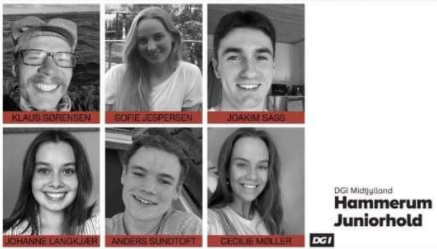 Kontaktperson fra LU:
Anja Borgaard Høybye
Tlf: 51 60 22 12
Email: anjaborgaard@webspeed.dk
Holdmor:
Line RolanderTlf: 26213066Email: linerolander@gmail.comHilsner fra de forskellige trænere:Joakim:Hej! Mit navn er Joakim og jeg er 19 år ung. Jeg kommer fra Lind og går lige nu i 3.g på Herning Gymnasium. Jeg laver selv en masse gymnastik og har gjort det lige siden mine forældre slæbte mig med til det som 2-årig. De sidste to år har jeg været aktiv på Hammerum Rep. Hold og Gjellerup Sdr. Senior herrer. Det er min anden hele sæson som træner her for juniorholdet, men jeg var også med i foråret i 18/19-sæsonen. Jeg glæder mig helt vildt til at holde de fedeste træninger for holdet og komme ud og vise vores opvisning til foråret. Klaus:Jeg hedder Klaus Reventlov (Sørensen) jeg er 21 år ung og bor i Brande hvor jeg også arbejder som elektriker i el-huset Brande. Jeg har de sidste 3 år trænet Spring Elite, Jeg går selv til gymnastik i Gjellerup Sdr. Og de sidste par år har jeg også gået på Hammerum rep. Min yndlingsfilm er skønheden og udyret, jeg elsker hindbær også går jeg til/spiller bowling og golf.Anders:Hej. Mit navn er Anders Sundtoft, og jeg er 19 år gammel. Jeg blev student fra Silkeborg Gymnasium denne sommer, og bruger nu min tid på at arbejde som instruktør i en aktivitetspark i Silkeborg, når ikke jeg er i gymnastikhallerne.Til dagligt træner jeg i Silkeborg pigerne og drengene samt Hammerums rep. Hold.Jeg glæder mig sindssygt meget til at komme i gang med min første sæson på Hammerums Juniorhold! Det bliver så fedt!Sofie:Jeg hedder Sofie og er 19 år gammel. Til daglig går jeg i 3.g på Herning Gymnasium, og i min fritid laver jeg en masse gymnastik. Jeg skal træne Hammerum Juniorhold for anden gang, og jeg glæder mig helt vildt meget til at komme i gang med sæsonen.Johanne:Hejsa, Mit navn er Johanne Langkjær Lauritsen, og jeg er 19 år gammel. Jeg blev student fra Herning Gymnasium i sommers og er nu i gang med mit første sabbatår. Jeg har dyrket gymnastik siden barnsben og er denne sæson også begyndt at bevæge mig ind i danseverdenen. Det er mit første år som instruktør på holdet, og jeg glæder mig helt vildt til at tilbringe masser af sjove timer med Hammerum Juniorhold 20/21 og dygtiggøre gymnasterne på holdet.Cecilie: Mit navn er Cecilie, og jeg er 20 år gammel. I juni blev jeg student fra Herning Gymnasium, og holder derfor et sabbatår, hvor jeg arbejder på Vestervangskolen i Herning som lærervikar og pædagogmedhjælper i skolens SFO. Ved siden af arbejdet laver jeg selv en masse gymnastik, og har gjort det hele mit liv. Det er mit første år som juniorholdstræner efter, at have trænet minijunior i to år. Nu glæder jeg mig til nye udfordringer som træner på juniorholdet, og til en masse sjove og svedige fredage med gymnasterne. Da jeg skal på højskole til januar, vil jeg være træner i det første halve år. Dog vil jeg stadig vende hjem til enkle træninger og opvisninger det sidste halve år.Om holdet:Hammerum Juniorhold er for de gymnaster, der udover gymnastikken i deres lokalforeninger har lyst til ekstra træning!På holdet kan du regne med at få unikke oplevelser, som kun opstår når man er en del af et stort fællesskab. Gennem stævner, overnatninger, træninger osv vil du lære en masse nye venner fra hele landsdelen at kende.
Juniorholdet deltager i stævner som DGI's Juniorstævne, DGI's Landsstævne og DGI Midtjyllands forårsopvisning, hvor holdet traditionen tro, slutter weekenden af i de velkendte rød-hvide dragter.

Holdet består af en rytme-del og en spring-del. Pigerne laver udelukkende rytmisk gymnastik det vil sige, at de ikke springer. Drengene springer primært. Derudover indgår de i fælles opvisningsprogram med pigerne med bl.a. en drengeserie og fællesserie.

Da juniorholdet er et stort hold, deles holdet i 2 ved sæsonstart. Det består derfor af "Det store hold" piger og drenge, samt "De 24" piger og drenge, som er den udtagede del af holdet. Drengene træner sammen hver fredag, hvor der så derudover bliver nogle gange, hvor ”de 24” drenge skal blive lidt ekstra. For pigernes vedkommende træner "det store hold" og "de 24" til dagligt hver for sig, men der er i løbet af sæsonen både fællestræninger og "overlaps"-træninger.

NB! - Justeret alderstrin for piger fra 2020/21
Piger: Juniorholdet tilbydes fra 7.klasse til 18 år
Drenge: Juniorholdet tilbydes fra 6.klasse til 18 år - dvs. frit valg I 6. klasse i forhold til Mini-juniorholdet

Hvad er LU?LU er et udvalg under DGI Midtjylland, HammerumLU´s medlemmer er frivillige og står for at forvalte holdene.LU ansætter instruktørerne og står som bindeled mellem holdene og DGI MidtjyllandHvis der er problemer på holdene, fx med en instruktør eller andet, som ikke er relateret til selve gymnastikken, så er det LU, der skal kontaktes.Aktiv i en lokalforeningFor at kunne gå på et landsdelshold skal man være aktiv i en lokalforening i DGI Midtjylland. Man kan være aktiv i en lokalforening enten som aktiv gymnast, instruktør og/ eller deltage i en gymnastik-bestyrelse.På de udtagede hold er kravet, at hvis man ikke er aktiv gymnast i en forening, skal gymnasten dygtiggøre sig på anden vis. Aftales med instruktørerne.I forbindelse med DGI Midtjylland, Hammerums forårsopvisning i Herning Kongres Center 2. weekend i marts skal gymnasten tage aktiv del i eksempelvis billetsalg, dørvogter eller anden opgave, som udstikkes af Stævneudvalget.Kontingent: (OBS uddeling af ”Kontingent-oversigten”)Der vil maks. blive indkrævet kr. 3.500,- for at gå på holdet.
Beløbet dækker grundkontigent, dragter og stævner, og vil blive opkrævet i 2 rater.
1. rate: kr. 1200 - betales senest 1. oktober 2020
2. rate: maks kr. 1550kr - senest den 20. januar 2021.
Derudover omkring kr. 750 for deltagelse i DGI's Juniorstævne, som det forventes at man deltager i som gymnast på juniorholdet. Der kommer link til betaling på hjemmesiden.Grundkontingent (obligatorisk):Instruktøromkostninger (skattefri godtgørelse, kørsel, kursus, profilbeklædning, stævnedeltagelse)Udgifter til vejledning og evt. udtagelseBidrag til lokaleleje for faste træninger, herunder lokalitetens anskaffelser og vedligehold af redskaber og materielBidrag til administrationYdelseskontingent (obligatorisk):Dragter/holdtøj mm. til brug ved opvisningerEkstra træninger/overnatninger/arrangementerBustransporterHåndredskaber/rekvisitterEvt. mindre stævnerYdelseskontingentets størrelse kan variere, men bliver max. som angivet i diagrammet.Stævner:  Deltagelse i stævner er forventet, men ikke obligatorisk – hør mere hos instruktør og udvalg.Deltagergebyr Landsdelsholdstævne (se diagrammet)Deltagelse i rejser og evt. øvrige stævner ligger ud over rammen. Opkrævning af kontingent:Kontingent 1. rate (grundkontingent) indbetales via oprettet/tilsendt link senest 1. oktober 2020Kontingent 2. rate (ydelseskontingent) indbetales via oprettet/tilsendt link senest 20. januar 2021Deltagergebyret til junior-, asp.-, rep.stævne og afterrepstævnet betales på nogle hold individuelt via særskilt tilsendt link senest 1. februar 2021.  På andre hold opkræves beløbet sammen med 2. rate.Vigtigt: Er en gymnast tilmeldt et landsdelshold og dermed har betalt 1. rate gælder nedenstående som hovedregel: Ønsker en gymnast i løbet af sæsonen at stoppe på et landsdelshold evt. grundet en skade eller anden omstændighed, påhviler det stadig den enkelte gymnast at betale 2. rate som indbefatter ydelseskontingentet. Er gymnasten tilmeldt et landsdels-stævne på det tidspunkt, hvor sæsonen ønskes afbrudt, hæfter den pågældende for denne udgift. Forventningsafstemning i forhold til:Fremmøde: det forventes at gymnasterne kommer til og prioriterer alle træninger! Hvis nødvendigt afbud skal det ske til trænerne via sms. For pigerne til Johanne Langkjær tlf. 23 11 29 68, for drengene til Joakim Sass tlf. 30 36 75 33.Skader: hvis man er skadet, anbefales det, at man så vidt muligt alligevel møder op til træningen for at se på.Corona:Hammerum Herred Gymnastik er glad for, at vi endelig kan byde jer velkommen tilbage. Vi glæder os til at se hallen sprudle med fede spring og god energi igen.Selvom der bliver åbnet op for gymnastik og anden indendørs idræt skal vi stadig passe på hinanden og mindske potentielle smittesituationer.Derfor er der opsat retningslinjer for brug af hallen som SKAL overholdes.De kan læses på opslag i hallen og i dette link: https://hammerumgym.dk/wp-content/uploads/2020/08/HHG-Retningslinjer-Corona.pdf  Informationer fra trænerne:Der vil blive lagt informationer ud på HHG’s hjemmeside:https://hammerumgym.dk/juniorholdet/, på FB samt via Conventus. Herudover vil der igen blive oprettet et drev, hvor vi vil bede forældre om at få jer oprettet på forældrebanken, så vi kan få hjælp til kagebagning, dragtprøvning, opsyn ved opvisning, brandvagt til weekendtræning, billetsalg og slæwere til forårsopvisningen.Fællestræninger/weekendtræninger:Der er allerede nu planlagt weekendtræning d.30-31. oktober i Holing, så sæt X i kalenderen.Landsstævne 2021 i Svendborg:Til næste sommer, d. 1.-4. juli 2021 er der Landsstævne i Svendborg. Man skal være fyldt 15 for at kunne deltage, så derfor bliver det desværre ikke en tur for alle gymnaster.Vi håber dog, at der vil blive opbakning til, at vi kan sende de ældste af vores gymnaster på juniorholdet på en uforglemmelig oplevelse i det sydfynske.Mere information følger, men I kan se flere informationer på https://www.dgi.dk/landsstaevneFor evt. spørgsmål omkring indholdet i dette informationsbrev, kan I tage kontakt til os pr. mail eller sms.Vi glæder os alle til en fantastisk sæson på juniorholdet!Mange hilsner fra os alle bag Hammerums JuniorholdJoakim, Klaus, Anders, Sofie, Johanne, Cecilie, Line & AnjaDrengetrænere
Joakim Sass
tlf. 30 36 75 33

Klaus Sørensen
tlf. 22 11 73 82

Anders Sundtoft
tlf. 51 15 29 63Pigetrænere
Sofie Jespersen
tlf. 30 26 77 50

Johanne Langkjær
tlf. 23 11 29 68

Cecilie Møller (½ sæson)
tlf. 53 54 74 00